Федеральное государственное бюджетное образовательное учреждение высшего образования«Красноярский государственный медицинский университет имени профессора В.Ф. Войно-Ясенецкого»Министерства здравоохранения Российской Федерации(ФГБОУ ВО КрасГМУ им. проф. В.Ф. Войно-Ясенецкого Минздрава России)УТВЕРЖДАЮ«14» Сентября 2022г.Зав. кафедрой с курсом ПО им. проф. В.П.Красовскойд.м.н., профессор    Портнягина Э.В	(ФИО, ПОДПИСЬ)ИНДИВИДУАЛЬНЫЙ ПЛАН РАБОТЫ ОРДИНАТОРАСпециальность	Детская хирургия	Кафедра Детской хирургии с курсом ПО им. проф. В.П. Красовской	Фамилия Воронова	Имя Ася	Отчество Валерьевна	Ф.И.О. руководителя к.м.н., доцент Портнягина Эльвира Васильевна	Срок обучения с «01»	Сентября	2022г.по «31»	Августа	2024г.2022 годУЧЕБНЫЙ ПЛАН ОСНОВНОЙ ПРОФЕССИОНАЛЬНОЙ ПРОГРАММЫ высшего ОБРАЗОВАНИЯ - ПРОГРАММЫ ПОДГОТОВКИ КАДРОВ ВЫСШЕЙКВАЛИФИКАЦИИ В ОРДИНАТУРЕ ПО СПЕЦИАЛЬНОСТИ31.08.16_«	Детская хирургия	»Код	Наименование специальности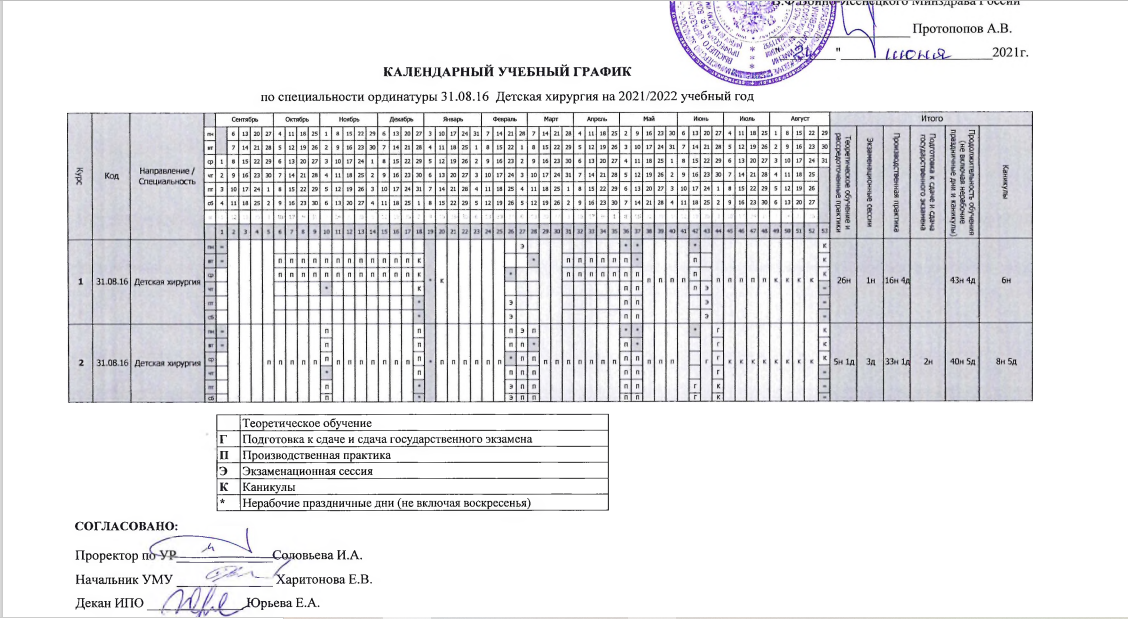 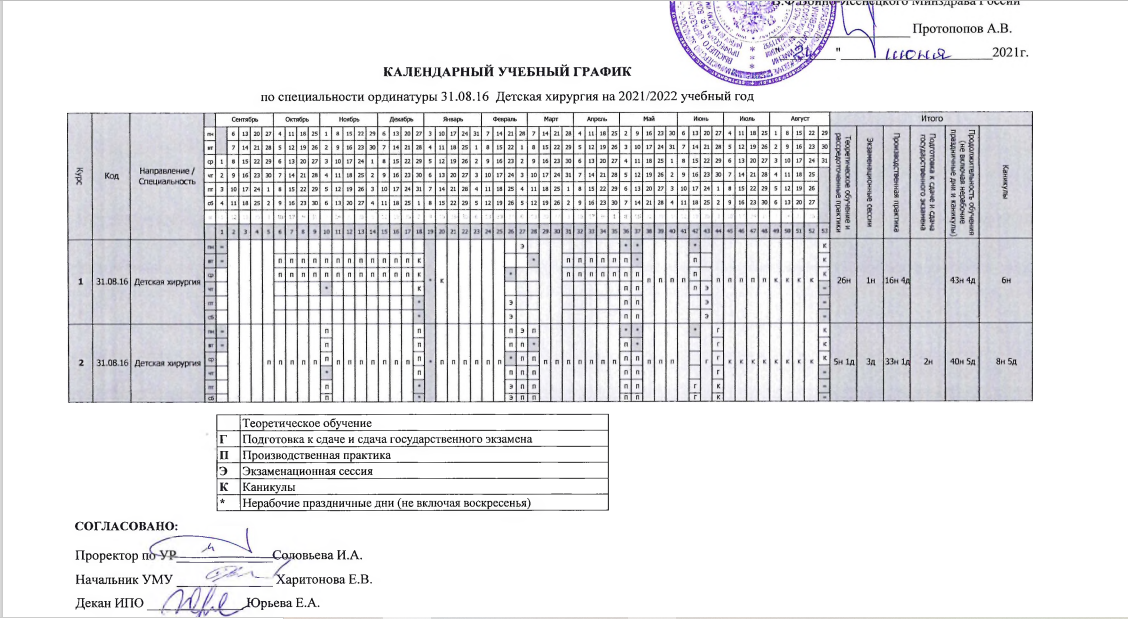 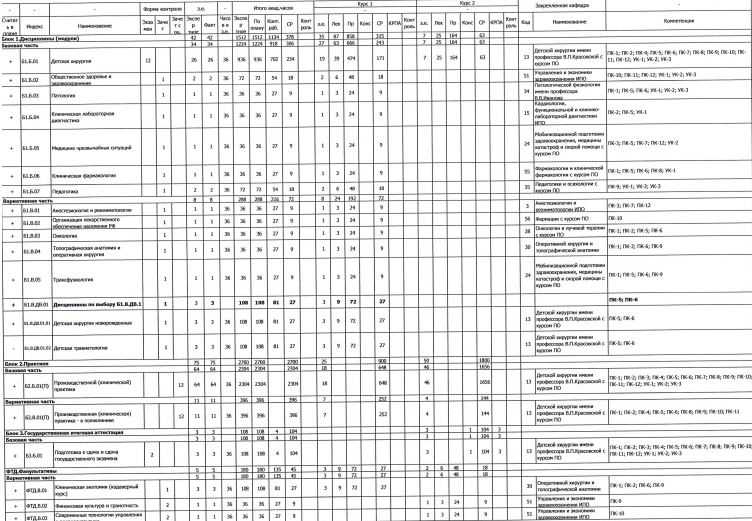 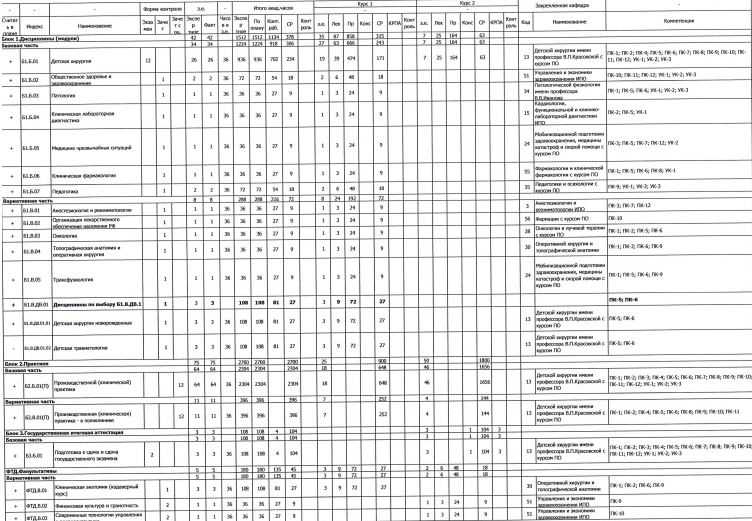 2. ВИДЫ ПРОФЕССИОНАЛЬНОЙ ДЕЯТЕЛЬНОСТИ,ПРОФЕССИОНАЛЬНЫЕ ЗАДАЧИ И ПЕРЕЧЕНЬ КОМПЕТЕНЦИЙ ПОСПЕЦИАЛЬНОСТИ 	31.08.16	«	Детская хирургия	»Код	Наименование специальностиВиды профессиональной деятельности, к которым готовятся выпускники, освоившие программу ординатуры:профилактическая; диагностическая; лечебная; реабилитационная; психолого- педагогическая;организационно-управленческая.Программа ординатуры включает в себя все виды профессиональной деятельности, к которым готовится ординатор.Выпускник,	освоивший	программу	ординатуры,	готов	решать	следующие профессиональныезадачи:	профилактическая деятельность:предупреждение	возникновения	заболеваний	среди	населения	путем	проведения профилактическихи противоэпидемических мероприятий;проведение	профилактических	медицинских	осмотров,	диспансеризации, диспансерного наблюдения;проведение сбора и медико-статистического анализа информации о показателях здоровья детей и подростков, характеризующих состояние их здоровья;диагностическая деятельность:диагностика заболеваний и патологических состояний пациентов на основе владения пропедевтическими, лабораторными, инструментальными и иными методами исследования;диагностика	неотложныхсостояний;	диагностикабеременности;	проведениемедицинской	экспертизы;лечебная деятельность:оказание специализированной медицинской помощи;участие в оказании скорой медицинской помощи при состояниях, требующих срочного медицинского вмешательства;Выпускник, освоивший программу ординатуры, должен обладать следующими универсальными компетенциями:готовностью к абстрактному мышлению, анализу, синтезу (УК-1); готовностью к управлениюколлективом, толерантно воспринимать социальные, этнические, конфессиональные и культурные различия(УК-2);готовностью к участию в педагогической деятельности по программам среднего и высшего медицинского образования или среднего и высшего фармацевтического образования, а также по дополнительным профессиональным программам для лиц, имеющих среднее профессиональное или высшее образование в порядке, установленном федеральным органом исполнительной власти, осуществляющимфункции по выработке государственной политики и нормативно-правовому регулированию в сфере здравоохранения (УК-3).Выпускник, освоивший программу ординатуры, должен обладать профессиональными компетенциями:профилактическая деятельность:готовность к осуществлению комплекса мероприятий, направленных на сохранение и укрепление здоровья и включающих в себя формирование здорового образа жизни, предупреждение возникновения и (или) распространения заболеваний у детей и подростков, их раннюю диагностику, выявление причин и условий их возникновения и развития, а также направленных на устранение вредного влияния на здоровье человека факторов среды его обитания (ПК-1);готовность к проведению профилактических медицинских осмотров, диспансеризации и осуществлению диспансерного наблюдения за детьми и подростками (ПК-2); готовностъ к проведению противоэпидемических мероприятий, организации зашиты населения в очагах особо опасных инфекций, при ухудшении радиационной обстановки, стихийных бедствиях и иных чрезвычайных ситуациях (ПК-3);готовность к применению социально-гигиенических методик сбора и медико- статистического анализа информации о показателях здоровья детей и подростков (ПК-4);диагностическая деятельность:готовность к определению у пациентов патологических состояний, симптомов, синдромов заболеваний, нозологических форм в соответствии с Международной статистической классификацией болезней и проблем, связанных со здоровьем (ПК-5);лечебная деятельность:готовность к ведению и лечению пациентов, нуждающихся в оказании хирургической медицинской помощи (ПК-6);готовность к оказанию медицинской помощи при чрезвычайных ситуациях, в том числе участию в медицинской эвакуации (ПК-7);реабилитационная деятельность:готовность к применению природных лечебных факторов, лекарственной, немедикаментозной терапии и других методов у,пациентов, нуждающихся в медицинской реабилитации и санаторно-курортном лечении (ПК-8);психолого-педагогическая деятельность:готовность к формированию у населения, пациентов и членов их семей мотивации, направленной на сохранение и укрепление своего здоровья и здоровья окружающих (ПК-9);организационно-управленческая деятельность:готовность к применению основных принципов организации и управления в сфере охраны здоровья граждан, в медицинских организациях и их структурных подразделениях (ПК-10); готовность к участию в оценке качества оказания медицинской помощи с использованиемосновных медико-статистических показателей (ПК-11);готовность к организации медицинской помощи при чрезвычайных ситуациях, в том числе медицинской эвакуации (ПК-12).ПЛАНИРУЕМЫЕ РЕЗУЛЬТАТЫ ОБУЧЕНИЯ ПО СПЕЦИАЛЬНОСТИ_31.08.16 «	ДЕТСКАЯ ХИРУРГИЯ	»Знать:Патофизиологию клинических симптомов и синдромов при хирургических заболеваниях у детей;Врачебную этику. Основы трудового законодательства;Нормативно-правовые акты регулирования образования в сфере здравоохранения;Конституцию Российской Федерации законы и иные нормативные правовые акты Российской Федерации в сфере здравоохранения, защиты прав потребителей и санитарно-эпидемиологического благополучия населения правовые аспекты медицинской деятельности; правила внутреннего трудового распорядка нормативные и методические документы поспециальности;Современные методы профилактики, диагностики, лечения и реабилитации больных по профилю Детская хирургия;Вопросы организации и проведения диспансеризации у детей;Принципы планирования деятельности и отчетности службы медицинской помощи детскому населению, методы и порядок контроля ее деятельности;Теоретические аспекты всех нозологий как по профилю Детская хирургия, так и других самостоятельных клинических дисциплин, их этиологию, патогенез, клиническуюсимптоматику, особенности течения;Общие принципы и основные методы клинической, инструментальной и лабораторной диагностики функционального состояния органов и систем человеческого организма;Принципы комплексного лечения основных заболеваний;Правила оформления медицинской документации;Общие принципы и основные методы клинической, инструментальной и лабораторной диагностики функционального состояния органов и систем человеческого организма;Принципы  комплексного лечения основных заболеваний;Правила оказания неотложной медицинской помощи;Систему   организации   санаторно-курортного	лечения;Основы социальной гигиены, организации и экономики здравоохранения, медицинской этики и деонтологии основы санитарного просвещения;Основы организации лечебно-профилактической помощи в больницах и амбулаторно­ поликлинических учреждениях, скорой и неотложной медицинской помощи, службы медицины катастроф, санитарно-эпидемиологической службы, организационно-экономические основыдеятельности учреждений здравоохранения и медицинских работников в условиях бюджетно­ страховой медицины;Правила по охране труда и пожарной безопасности;Основы экспертиз^ временной нетрудоспособности и медико-социальной экспертизы и порядок их проведения;Уметь:Выделять ведущие синдромы в клинике хирургических заболеваний Патогенетически обосновать необходимость методов диагностики и лечения детей с хирургической патологией Сформулировать клинический диагноз и разработать план действий с учетом течения болезни и лечения с учетом возраста и пола;Применять в работе врачебную этику, применять основы трудового законодательства;Использовать принципы в педагогической деятельности по программам среднего и высшего медицинского образования или среднего и высшего фармацевтического образования, а также по дополнительным профессиональным программам для лиц, имеющих среднеепрофессиональное или высшее образование в порядке, установленном федеральным органом исполнительной власти, осуществляющим функции по выработке государственной политики и нормативно-правовому регулированию в сфере здравоохранения;Планировать, анализировать и оценивать состояние здоровья населения и влияние на него факторов окружающей, и производственной среды; участвовать в организации и оказаниилечебно-профилактической и санитарно-противоэпидемической. Выделять ведущие синдромы в клинике хирургических заболеваний Патогенетически обосновать необходимость методов диагностики и лечения детей с хирургической патологией;	Проводить дифференциальную диагностику у детей с хирургической патологией Сформулировать клинический диагноз и разработать план действий с учетом течения болезни и лечения с учетом возраста и пола;Анализировать данные показателей здоровья детского населения в целях разработки научно­ обоснованных мер по улучшению и сохранению здоровья женщин, детей и подростков;Анализировать данные показателей здоровья детского населения в целях разработки научно­ обоснованных мер по улучшению и сохранению здоровья женщин, детей и подростков;Определить статус пациента: собрать анамнез, провести опрос пациента или его родственников, физикальное обследование, оценить состояние пациента для оказания ему медицинской помощи; провести первичное обследование систем и органов. Наметить объем дополнительных исследований	для уточнения диагноза.	Интерпретировать	полученные результаты обследования. Выделять ведущие синдромы в клинике хирургических заболеваний;Сформулировать клинический диагноз и разработать план действий с учетом течения болезни и лечения с учетом возраста и пола;Патогенетически обосновать необходимость методов диагностики и лечения детей с хирургической патологией выделять ведущие синдромы в клинике заболеваний Выделять ведущие синдромы в клинике хирургических заболеваний Патогенетически обосновать необходимость методов диагностики и лечения детей с хирургической патологией Проводить дифференциальную диагностику у детей с хирургической патологией Сформулироватьклинический диагноз и разработать план действий с учетом  течения болезни и лечения с учетом возраста и пола;Разрабатывать план мероприятий, сформулировать показания к избранному методу лечения с учетом этиотропных и патогенетических средств, оценить эффективность и безопасность проводимого лечения. При неотложных состояниях определить срочность выведения, путьвведения, режим и дозу лекарственных препаратов или инструментального воздействия. Выделять ведущие синдромы в клинике хирургических заболеваний Патогенетически обосновать необходимость методов диагностики и лечения детей с хирургической патологией Проводить дифференциальную диагностику у детей с хирургической патологией Сформулировать клинический диагноз и разработать план действий с учетом течения болезни и лечения с учетом возраста и пола;Обосновать принципы дифференцированной, патогенетической терапии, иммунокорригирующей терапии наиболее распространенных заболеваний, анализировать действия лекарственных средств по совокупности их фармакологических свойств и возможность их использования для лечения детей с хирургической патологией, выписывать рецепты, механизм лечебного действия лечебной физкультуры и физиотерапии, показания и противопоказания к их назначению. Выделять ведущие синдромы в клинике хирургическихзаболеваний Патогенетически   обосновать   необходимость методов   диагностики   и лечения детей с хирургической патологией Проводить дифференциальную диагностику у детей схирургической патологией   Сформулировать   клинический   диагноз   и разработать   план действий с учетом течения болез’ни и лечения с учетом возраста и пола;Использовать в лечебной деятельности методы первичной и вторичной профилактики (на основе доказательной медицины), устанавливать причинно-следственные связи измененийсостояния здоровья от воздействия факторов окружающей и производственной среды;Создать условия пребывания детей, подростков и членов их семей в детском хирургическом стационаре с целью соблюдения гигиенического режима;Анализировать данные показателей здоровья детского населения в целях разработки научно- обоснованных мер по улучшению и сохранению здоровья женщин, детей и подростков;Патогенетически обосновать необходимость методов диагностики и лечения детей с хирургической патологией Проводить дифференциальную диагностику у детей с хирургической патологией;Владеть:Методами контрастного исследование желудочно-кишечного тракта у новорожденных;Навыком применения в работе врачебной этики. Основами применения трудового законодательства;Методиками педагогической деятельности по программам среднего и высшего медицинского образования или среднего и высшего фармацевтического образования, а также по дополнительным профессиональным программам для лиц, имеющих среднее профессиональное или высшее образование в порядке, установленном федеральным органом исполнительной власти, осуществляющим функции по выработке государственной политики и нормативно­ правовому регулированию в сфере здравоохранения;Навыками анализа медицинской информации, опираясь на принципы доказательной медицины;Методами контрастного исследование желудочно-кишечного тракта у новорожденных Методами удаления поверхностных мягкотканых опухолей;Методами фиксации костей при переломах;Методом зондирование пищевода и желудка у новорожденных;Методом катетеризация мочевого пузыря;Методом лапароскопии;Методом наложения венесекции;Методом остеопункции;Методом оценки степени кровопотери;Методом плевральной пункции;Методом постановки сифонной клизмы;Методом ректального исследования;Методом цистоскопии;Способами грыжесечения при грыжах передней брюшной стенки;Способами оперативного лечения при варикоцеле;Способами оперативного лечения при крипторхизме;Способами оперативных вмешательств при гнойно-септических заболеваниях мягких тканей;Способами оперативных вмешательств при кишечной непроходимости;Способами оперативных вмешательства при остром гематогенном остеомиелите;Способами определения симптомов острого живота;Способами поднаркозной пальпации живота при инвагинации;Навыками постановки предварительного диагноза на основании сопоставления результатов клинических, лабораторных, функциональных исследований;Методом ректального исследования;Методами сбора, анализа полученных результатов о здоровье детского населения и разрабатывать меры по улучшению и сохранению здоровья детей и подростков;Методами общеклинического обследования, интерпретацией результатов лабораторных, инструментальных методов диагностики, алгоритмом развернутого клинического диагноза;Алгоритмом развернутого клинического диагноза (основного, сопутствующего) с учетом МКБ-10. Показаниями для плановой или экстренной госпитализации и оперативного лечения больных в зависимости от выявленной патологии.Алгоритмами плановых,   лечебных   мероприятий   при   основных   хирургическихзаболеваниях у детей и подростков; основными лечебными мероприятиями по оказанию первой врачебной; методами помощи при неотложных и угрожающих жизни состояниях;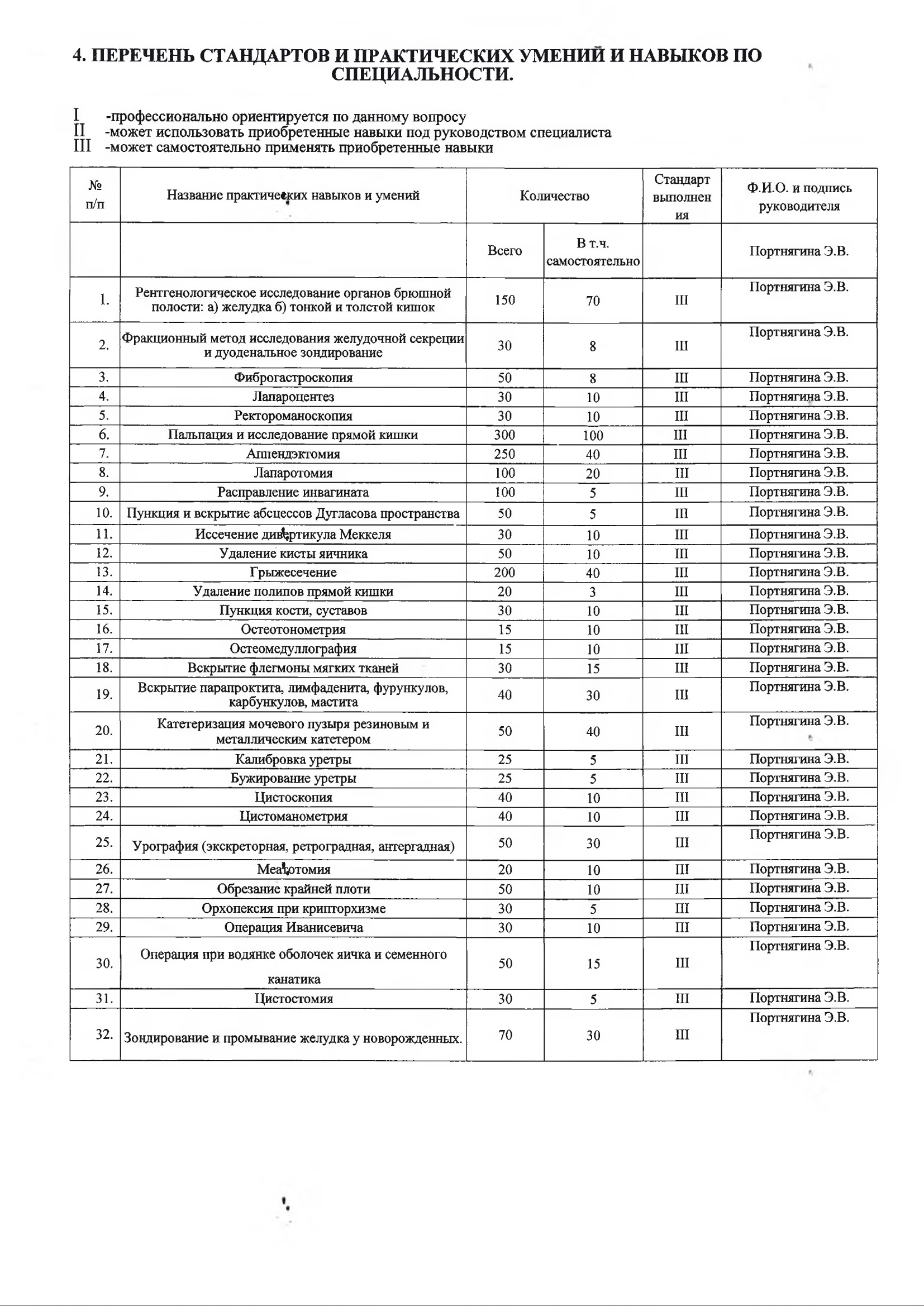 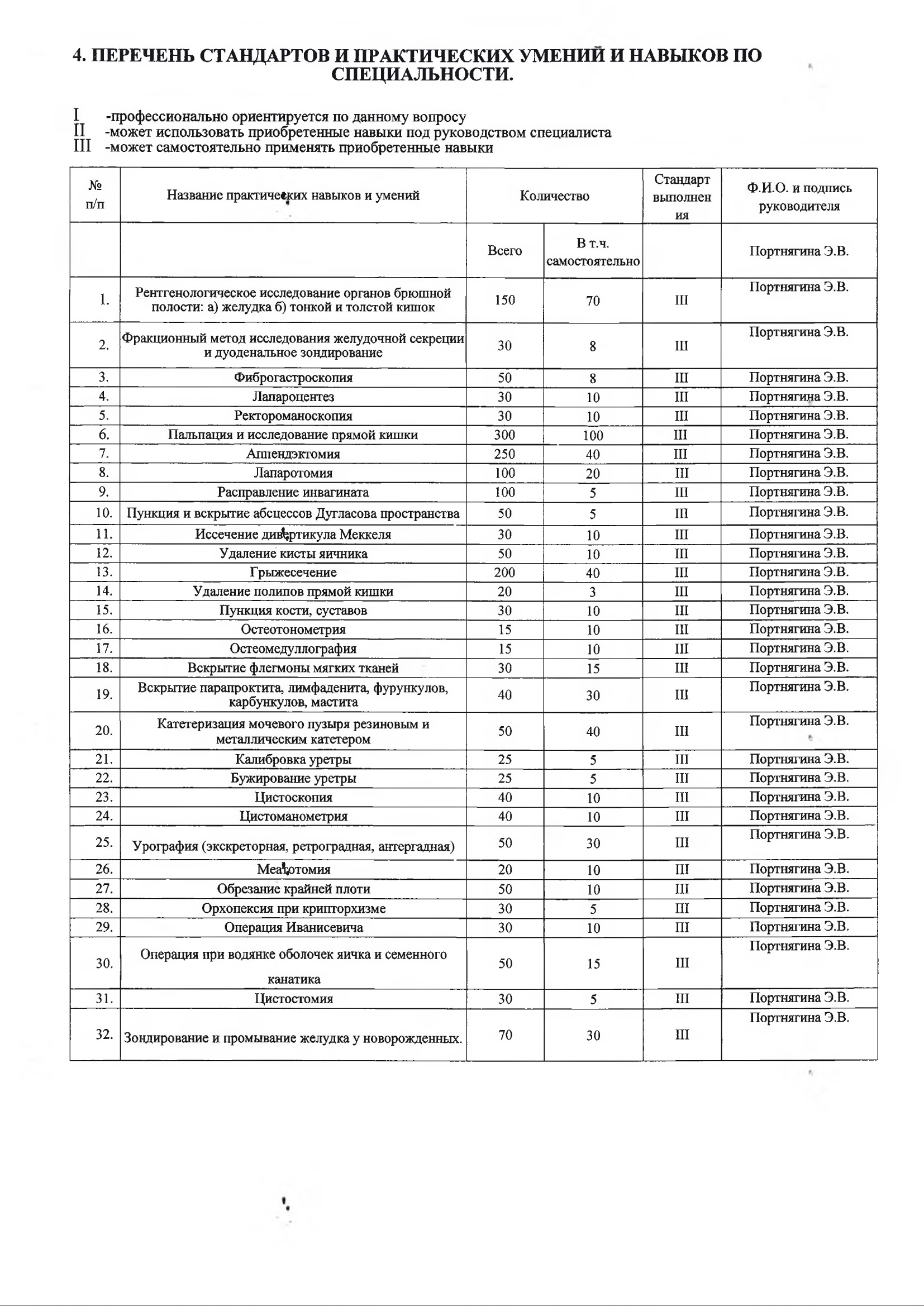 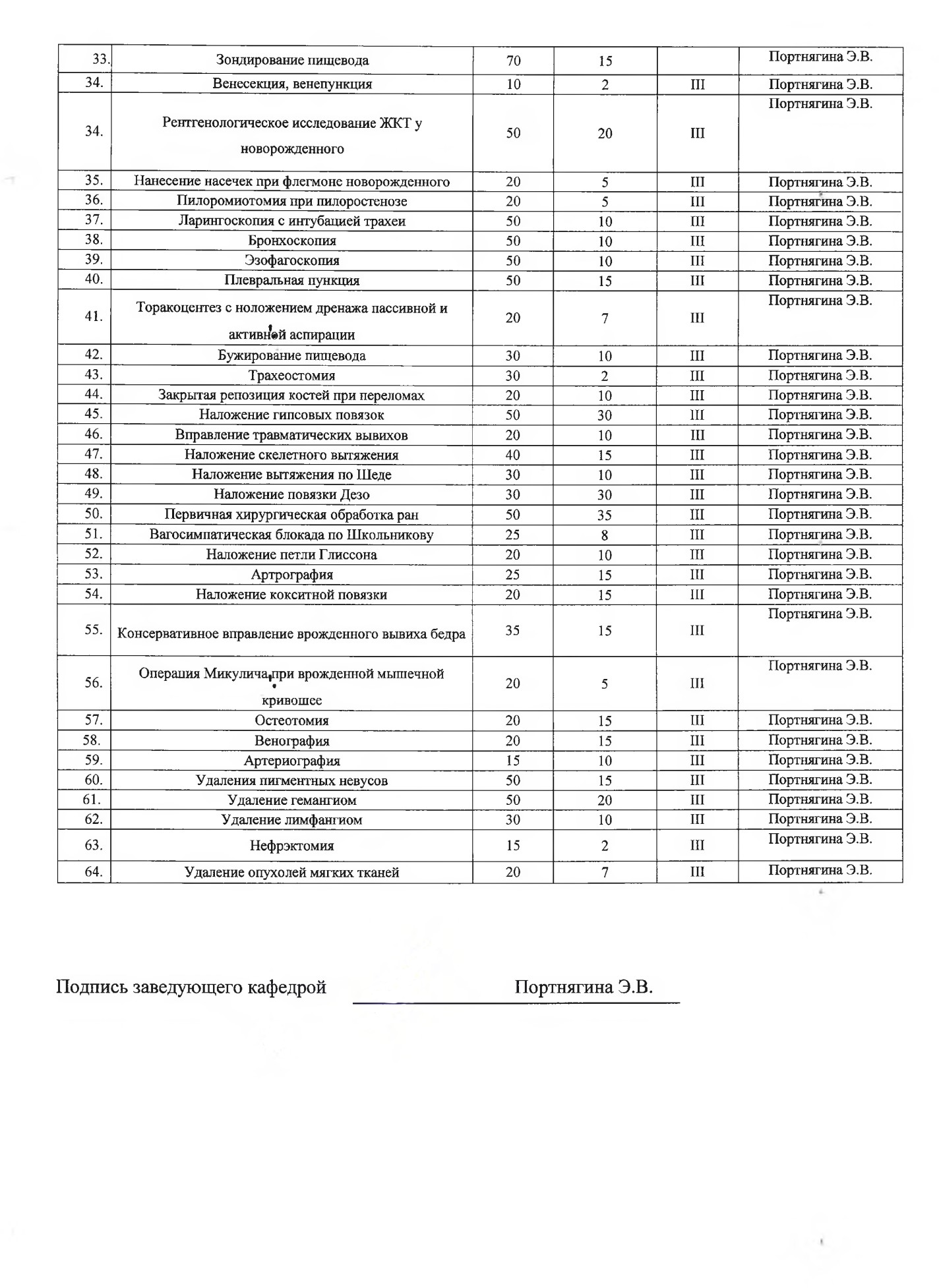 5. ГРАФИК ПРОХОЖДЕНИЯ ОРДИНАТУРЫ0,Ординатор              Воронова А.В.(подпись)Руководитель ординатуры	к.м.н., доцент Портнягина Э.В.	 	(подпись)№Название разделаМесто работыПродолжительностьПродолжительностьКол- вочасовФорма контроля№Название разделаМесто работыНачалоОкончание6Форма контроля1234561 курс1 курс1 курс1 курс1 курс1 курс1 курсДисциплины. Базовая частьДисциплины. Базовая частьДисциплины. Базовая частьДисциплины. Базовая частьДисциплины. Базовая частьДисциплины. Базовая частьДисциплины. Базовая часть1Детская хирургияКафедра детской хирургии имени профессора В.П.Красовской с курсом ПО01.09.202227.03.202314.06.202328.12.202229.04.202326.06.2023684Экзамен2«Медицина ЧС»Кафедрамобилизационной подготовкиздравоохранения, медицины катастроф и скорой помощи с курсом ПОВ соответствии с расписаниемВ соответствии с расписанием36Зачет3«ОЗиЗ»Кафедра управления и экономики вздравоохраненииИПОВ соответствии с расписаниемВ соответствии с расписанием72Зачет4«Педагогика»Кафедра педагогики и психологии скурсом ПОВ соответствии с расписаниемВ соответствии с расписанием72Зачет5«Патология»Кафедра патологической физиологии им. проф. В В. ИвановаВ соответствии с расписаниемВ соответствии с расписанием36Зачет6«Клиническая лабораторная диагностика»Кафедра кардиологии,функциональной и клинико-лабораторной диагностики ИПОВ соответствии с расписаниемВ соответствии с расписанием36Зачет7«Клиническая фармакология»Кафедра фармакологии и клинической фармакологии с курсом ПОВ соответствии с расписаниемВ соответствии с расписанием36ЗачетДисциплины. Вариативная частьДисциплины. Вариативная частьДисциплины. Вариативная частьДисциплины. Вариативная частьДисциплины. Вариативная частьДисциплины. Вариативная частьДисциплины. Вариативная часть8«Анестезиология и реаниматология»Кафедраанестезиологии и реаниматологииИПОВ соответствии с расписаниемВ соответствии с расписанием36Зачет9«Организациялекарственного обеспеченияКафедрафармации с курсомВ соответствии с расписаниемВ соответствии с расписанием36Зачетнаселения РФ»ПОПО10«Онкология»Кафедра онкологии илучевой терапии с курсом ПОКафедра онкологии илучевой терапии с курсом ПОВ соответствии срасписаниемВ соответствии срасписанием36Зачет11«Топографическая анатомия и оперативная хирургия»Кафедра оперативной хирургии и топографической анатомииКафедра оперативной хирургии и топографической анатомиипо расписаниюпо расписанию36Зачет12«Трансфузиология»Кафедрамобилизационной подготовкиздравоохранения, медицины катастроф и скорой помощи скурсом ПОКафедрамобилизационной подготовкиздравоохранения, медицины катастроф и скорой помощи скурсом ПОВ соответствии срасписаниемВ соответствии срасписанием36Зачет13Дисциплина по выбору:  детская хирургия новорожденных Кафедра детской хирургии имени профессора В.П.Красовской с курсом ПОКафедра детской хирургии имени профессора В.П.Красовской с курсом ПОПо расписаниюПо расписанию108ЗачетПрактикаПрактикаПрактикаПрактикаПрактикаПрактикаПрактикаПрактика14Производственная(клиническая) практикаКафедра детскойхирургии с курсом ПО им. Проф. В.П.Красовской (ОСК, спец.навыки)Кафедра детскойхирургии с курсом ПО им. Проф. В.П.Красовской (ОСК, спец.навыки)03.10.202229.10.202272Диф. зачет15Производственная(клиническая) практикаКафедра-центрсимуляционных технологий (ОСК,общеврачебные навыки)Кафедра-центрсимуляционных технологий (ОСК,общеврачебные навыки)ПорасписаниюПорасписанию36Диф. зачет16Производственная(клиническая) практикаКГБУЗ КМКБ №20им. БерзонаКГБУЗ КМКБ №20им. Берзона31.10.202227.03.202228.12.202213.06.2023144396Диф. зачет17Производственная(клиническая) практика вполиклиникеКГБУЗ КМДКБ №1КГБУЗ КМДКБ №127.06.202331.07.2023252Диф. зачет2 курс2 курс2 курс2 курс2 курс2 курс2 курс2 курсДисциплины. Базовая часть.Дисциплины. Базовая часть.Дисциплины. Базовая часть.Дисциплины. Базовая часть.Дисциплины. Базовая часть.Дисциплины. Базовая часть.Дисциплины. Базовая часть.Дисциплины. Базовая часть.18Детская хирургияКафедра детской хирургии имени профессора В.П.Красовской с курсом ПОКафедра детской хирургии имени профессора В.П.Красовской с курсом ПО01.09.202306.06.202425.09.202315.06.2024252ЭкзаменПрактикаПрактикаПрактикаПрактикаПрактикаПрактикаПрактикаПрактика19Производственная(клиническая) практикаКГБУЗ КМКБ №20им. БерзонаКГБУЗ КМКБ №20им. Берзона26.09.202308.01.202401.03.202430.12.202326.02.202417.05.20241656Диф. Зачет20Производственная(клиническая) практика вполиклиникеКГБУЗ КМДКБ №1КГБУЗ КМДКБ №118.05.202405.06.2024144Диф. ЗачетФакультативы (учебный год 2022/2023)Факультативы (учебный год 2022/2023)Факультативы (учебный год 2022/2023)Факультативы (учебный год 2022/2023)Факультативы (учебный год 2022/2023)Факультативы (учебный год 2022/2023)Факультативы (учебный год 2022/2023)Факультативы (учебный год 2022/2023)21«Клиническаяанатомия (кадаверный курс)»«Клиническаяанатомия (кадаверный курс)»Кафедраоперативной хирургии и топографической анатомиипо расписаниюпо расписанию108ЗачетФакультативы (учебный год 2023/2024)Факультативы (учебный год 2023/2024)Факультативы (учебный год 2023/2024)Факультативы (учебный год 2023/2024)Факультативы (учебный год 2023/2024)Факультативы (учебный год 2023/2024)Факультативы (учебный год 2023/2024)Факультативы (учебный год 2023/2024)22«Финансовая культураи грамотность»«Финансовая культураи грамотность»Кафедра управленияи экономики здравоохраненииИПОпо расписаниюпо расписанию36Зачет23«Современныетехнологии управления вздравоохранении»«Современныетехнологии управления вздравоохранении»Кафедра управленияи экономики здравоохраненииИПОпо расписаниюпо расписанию36ЗачетГосударственная итоговая аттестацияГосударственная итоговая аттестацияГосударственная итоговая аттестацияГосударственная итоговая аттестацияГосударственная итоговая аттестацияГосударственная итоговая аттестацияГосударственная итоговая аттестацияГосударственная итоговая аттестация24Подготовка к сдаче исдачагосударственного экзаменаПодготовка к сдаче исдачагосударственного экзаменаКГБУЗ КМКБ №20им. БерзонаКафедра детской хирургии имени профессора В.П.Красовской с курсом ПО17.06.202429.06.2024108экзамен